Intake Form Session 1Client Name:  _____________________________________________Session #1   Date: __________________Injuries: _____________________________________________________________________Movement restrictions: ________________________________________________________Surgeries: ____________________________________________________________________Any Pain (scale of 1-10): 1 2 3  4  5  6  7  8  9  10 Location of Pain: ______________________________________________________________Medications: __________________________________________________________________Diet: _________________________________________________________________________Supplements/herbs: ____________________________________________________________Allergies: ____________________________________________________________________Blood pressure: ___________________________ Heart disease: ______________________Varicose veins:  _______________________________________________________________Pregnancy: ___________________________________________________________________Sleeping rhythm: ______________________________________________________________Psychological/Emotional/Stress: __________________________________________________Yoga practice: _________________________________________________________________Meditation practice: ____________________________________________________________Energy Level (scale of 1-10): (Low) 1 2  3  4  5  6  7  8  9  10 (High)Main goal / Results desired: ___________________________________________________________________________________________________________________________________A – Assessment- Please circle areas of discomfort and blocked energy  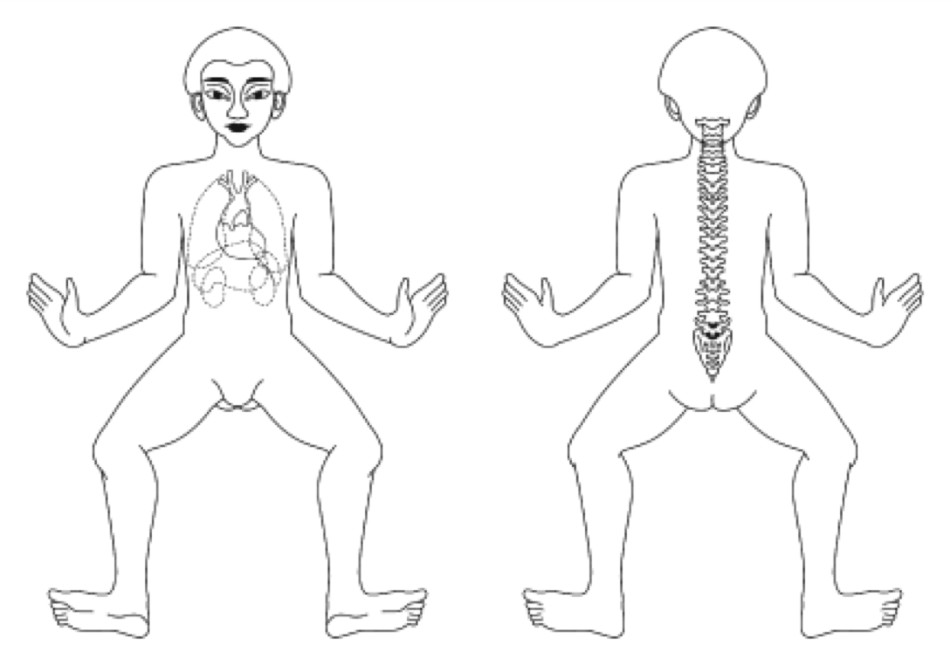 Thank you! The rest is for my use…P - Procedure: Sequences performed (check all that apply):___ Single Foot   ___ Double Foot  ___ Leg Lines (Supine)  ___ Level 1 Leg Work  ___Level 2 Leg Work  ___ Abdominal  ___ Side Lying  ___ Arms  ___ Prone  ___ Inverted  ___ Seated ___ Relaxation  ___ Mind Clearing (L1)  ___ Chakra Balancing (L2) OTHER: _______________________________________________________________________________E - Evaluation: Notes for self for next time: 